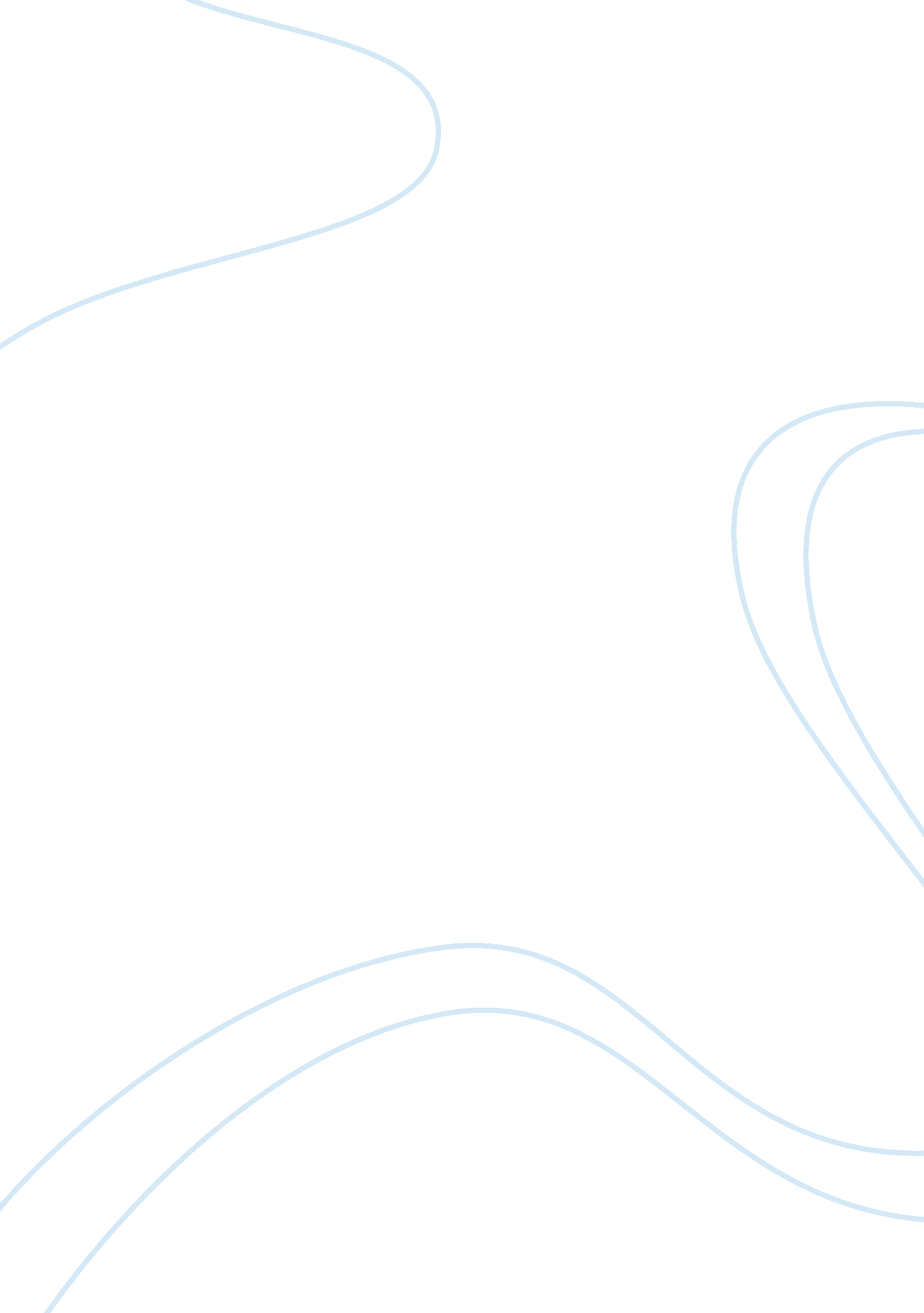 A speech on teacher’s day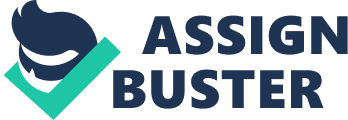 First of all, let us wish a happy teacher’s day to all our beloved teachers. Let me ask whether you know why we are celebrating teacher’s day? ln India, we are celebrating September 5th as teacher’s day in the fond memories of a great model teacher ‘ Dr. S. Radha Krishnan ‘. Teachers mold the lives that they Influence. We all say school Is our 2nd home ,” a home away from home” ; we all have a motto “ to gain wisdom for future”. And so, teachers are said to be our mothers, who pave lights Into our eyes to see the world with all its real aspects. A teacher prepares her student not only for coring high in the exams, but also for winning the challenges ; victories of life with utmost simplicity ; good faith-They give us the knowledge that all failures lead to success-They Impart their morality Into us. We spend most of our time In school premises-So the teachers recognize our hidden talents and nourish lt. Most of us are fond of friendly teachers, but they should be strict to a Limit as If the words of Abraham Lincoln “ only the test of fire makes good steel”. we are mere clay when we reach the hands of teachers ; they are the one who mold us to idols of inspiring personalities-usually none of us like advises . But only bitter advises give sweet outputs. So we can say, teachers are the people with torch of knowledge, who pass the light on to others. Dedicated teachers will push students along the ladder of success and eventually allow them to reach the peak. So, the role of teachers are vital and crucial in molding a student’s life. A teacher’s responsibility is a very big one. All the students depend upon her. Everything that the teacher says and does will have an impact over the students. We should be polite to the teachers for their devotion. once again, understanding the value of teachers with full heart, we shall wish them a great teacher’s day! Also, read thespeech on current issues example 